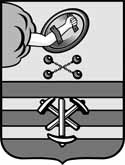 О проведении в 2019 году конкурса творческих проектов«Бюджет для граждан»В целях повышения финансовой грамотности и заинтересованности жителей Петрозаводского городского округа в информации о бюджете, финансах, налогах,  вовлечения их в бюджетный процесс Администрация Петрозаводского городского округаПОСТАНОВЛЯЕТ:Провести с 05сентября по 27декабря 2019 года конкурс творческих проектов «Бюджет для граждан».Утвердить Положение о проведении в 2019 году конкурса творческих проектов «Бюджет для граждан» согласно приложению. Комитету финансов Администрации Петрозаводского городского округа (Е.В. Логинова) обеспечить организацию и сопровождение конкурсных мероприятий.Комитету финансов Администрации Петрозаводского городского округа (Е.В. Логинова) и аппарату Администрации Петрозаводского городского округа (О.А. Старикова) обеспечить проведение церемонии награждения победителей конкурса творческих проектов «Бюджет для граждан», информационную поддержку и освещение конкурсных мероприятий в средствах массовой информации  и социальных сетях в информационно-телекоммуникационной сети Интернет.Финансовому управлению комитета финансов Администрации Петрозаводского городского округа (Н.С. Устинова) разместить настоящее постановлениена официальном сайте Администрации Петрозаводского городского округа в разделе «Бюджет.Бюджет для граждан».6. Информационно-аналитическому управлению аппарата Администрации Петрозаводского городского округа (А.А. Сильченко) опубликовать настоящее постановление в периодическом печатном средстве массовой информации, являющемся источником официального опубликования муниципальных правовых актов.Заместитель главы АдминистрацииПетрозаводского городского округа	-руководитель аппарата							О.А. СтариковРазослать: дело - 2, комитет финансов, аппарат Администрации, ИАУУТВЕРЖДЕНОпостановлением АдминистрацииПетрозаводского городского округаот_______________№___________ПОЛОЖЕНИЕо проведении в 2019 году конкурса творческих проектов «Бюджет для граждан»Общие положенияНастоящееПоложение определяет порядок организации и проведения в 2019 году конкурса творческих проектов «Бюджет для граждан»  (далее – Положение, конкурс, конкурсный проект, бюджет для граждан). Конкурс проводится в целях повышения финансовой грамотности, заинтересованности населения и обеспечения доступности для граждан к информации о бюджете и об управлении общественными финансами.Организатором конкурса является Администрация Петрозаводского городского округа (далее – организатор конкурса).Задачами конкурса являются:а)привлечение внимания различных категорий населения Петрозаводского городского округа к общественно значимым вопросам в сфере государственных и муниципальных финансов;б)повышение мотивации у населения и молодежи Петрозаводского городского округа к изучению финансовых вопросов;в)вовлечение граждан в бюджетный процесс, в обсуждение целей и результатов использования бюджетных средств;г)расширение возможностей и способов информирования граждан об управлении муниципальными финансами в Петрозаводском городском округе.Конкурс является открытым и проводится в один этап. Участниками конкурса являются физические лица. К участию в конкурсе допускаются конкурсные проекты, подготовленные одним автором либо авторскими коллективами в составе не более трех человек.Извещение о проведении конкурса размещается аппаратом  Администрации Петрозаводского городского округа на официальном сайте в информационно-телекоммуникационной сети Интернет (http://www.petrozavodsk-mo.ru) не позднее 05сентября 2019 года.В извещении о проведении конкурса указываются:а) наименование, местонахождение, почтовый адрес, адрес электронной почты и контактный телефон организатора конкурса;б) дата начала и дата окончания приема заявок, место подачи заявок, перечень документов, представляемых авторами.Для участия в конкурсе участники подают заявку (далее – заявка) по форме согласно приложению № 1 к Положению. Если конкурсный проект разработан группой авторов, в заявке на участие указываются сведения обо всех авторах и их контактная информация.Участник вправе представить:а) один конкурсный проект для участия в нескольких номинациях. В этом случае участник представляет одну заявку с указанием в ней соответствующих номинаций. Организатор конкурса имеет право отклонить проект для участия в той (тех) номинации (-ях), критериям которой (-ых) он не соответствует. При этом конкурсный проект может быть признан конкурсной комиссией победителем только в одной номинации исходя из итоговой оценки;б) несколько конкурсных проектов для участия в нескольких номинациях, но не более одного конкурсного проекта в каждой номинации. В этом случае участник представляет заявки по каждомуконкурсному проекту.К заявке прилагается конкурсный проект, при подготовке которого участники должны руководствоваться следующими требованиями:а) соответствие содержания конкурсного проекта выбранной номинации (номинациям);б) наличие основного содержания, описывающего сущность предлагаемого проекта;в) грамотность, последовательность в аргументации;г) возможность практического применения.К конкурсному проекту могут прилагаться презентации, видеоматериалы, статьи, буклеты, брошюры, ссылки на интернет-ресурсы и прочее.Подача заявки подтверждает согласие автора на безвозмездную публикацию проекта, его воспроизведение в любой форме, распространение, публичный показ и использование организатором конкурса в работе, а также на размещение в информационно-телекоммуникационной сети интернет организатором конкурса без получения авторского вознаграждения.Заявка на участие в конкурсе с указанием в ней номинации (номинаций) представляется по адресу: 185910, г.Петрозаводск, пр.Ленина, д.2, комитет финансов Администрации Петрозаводского городского округа, каб.634 (потовым отправлением или лично) и в электронном виде на адрес электронной почты: fu@petrozavodsk-mo.ru.Дата и время начала приема заявок 05сентября 2019 года с 09.00.Дата и время окончания приема заявок 31октября 2019 года до 17.00.Представленные конкурсные проекты участникам не  возвращаются.Автор, подавший заявку, вправе отозвать ее в любое время до окончания срока подачи заявок. В случае если заявка является коллективной, каждый соавтор должен уведомить организатора конкурса о своем согласии отозвать заявку. Отозванная заявка не может быть повторно представлена на конкурс.Комитет финансов Администрации Петрозаводского городского округа (далее – комитет финансов) в течение 5 рабочих дней со дня окончания приема документов рассматривает заявки и конкурсные проекты на соответствие следующим условиям:а) представление заявок в срок;б) оригинальность, отсутствие дублирования с заявками прошлых лет;в) соответствие формы и заполнения заявки пункту 7 Положения;г) указание номинации (номинаций), в которой (которых) представлен проект.14. По результатам рассмотрения заявки и конкурсного проекта на соответствие требованиям, установленным Положением, комитетом финансов принимается решение о допуске или об отказе в допуске проекта к участию в конкурсе.  Претенденты, которым было отказано в допуске к участию в конкурсе, уведомляются об этом посредством электронной почты в срок не позднее 3рабочих дней со дня принятия решения об отказе.По результатам проверки заявок и конкурсных проектов не позднее 12ноября 2019 года формируется перечень участников конкурса.Конкурсные проекты оцениваются конкурсной комиссией, которая создается постановлением Администрации Петрозаводского городского округа.Конкурсная комиссия рассматривает конкурсные проекты и оценивает их не позднее 06декабря 2019 года. Каждый член конкурсной комиссии оценивает заявки на предмет соответствия основному и дополнительным критериям. Дополнительные критерии оценки заявок едины для всех номинаций:а) оригинальность;б) качество оформления и наглядность;в)  грамотность, корректность;г) завершенность и широта охвата целевой аудитории.Соответствие основному критерию оценивается по десятибалльной шкале (от нуля до десяти), а дополнительным - по пятибалльной шкале (от нуля до пяти) с последующим суммированием.Итоговая оценка заявок участников конкурса формируется посредством суммирования оценок, представленных членами конкурсной комиссии.В случае, если в конкурсе в одной номинации участвует один проект, конкурсная комиссия рассматривает и оценивает его в порядке, установленном  Положением, и принимает решение о признании (непризнании) участника победителем конкурса в заявленной номинации.Результаты оценки проекта заносятся членами конкурсной комиссии в оценочные листы согласно приложению№ 2 к Положению, на основании которых организатором конкурса формируется сводная рейтинговая таблица путем суммирования баллов согласно приложению № 3 к Положению.Итоги конкурса и список победителей оформляются протоколом конкурсной комиссии, который утверждается председателем конкурсной комиссии не позднее 13декабря 2019 года.Организатор конкурса не позднее 27декабря 2019 года организует проведение церемонии награждения победителей конкурса. Всем участникам конкурса вручаются сертификаты участника конкурса. Победители конкурса награждаются памятными дипломами и подарками.Информация о месте и времени проведения церемонии награждения размещается на официальном сайте Администрации Петрозаводского городского округа в информационно-телекоммуникационной сети Интернет (http://www.petrozavodsk-mo.ru) и направляется участникам конкурса на указанные в заявках адреса электронной почты. Информация об итогах конкурса, в том числе о победителях и участниках конкурса, размещается на официальном сайте Администрации Петрозаводского городского округа в информационно-телекоммуникационной сети Интернет (http://www.petrozavodsk-mo.ru) не позднее 27 декабря 2019 года.Участники конкурса вправе размещать информацию об участии в конкурсе и результатах такого участия в рекламно-информационных материалах и на официальных сайтах.Организатор конкурса вправе осуществлять выпуск информационно-рекламных изданий и публикацию материалов в средствах массовой информации об авторах и их проектах, в том числе в целях распространения данных материалов на конференциях, семинарах, круглых столах и других мероприятиях.26. Конкурсные проекты могут быть выполнены в виде мультимедийной презентации, мультипликационного ролика, коллажа, видеофильма, краткого учебного пособия, информационного стенда, буклета, интернет-брошюры, графического представления.Конкурс проводится по следующим номинациям:27.1.«Доступно о финансах: брошюра по финансовой грамотности».В данной номинации участникам предлагается представить в наглядной и оригинальной форме информацию о личном финансовом планировании и личных расходах, познакомить с видами финансовых организаций,их функциями и оказываемыми услугами, о возможных способах повышения личного благосостояния.Основным критерием оценки конкурсного проекта по данной номинации являетсяпонятность и последовательность изложения информации, а также возможность практического применения с учетом грамотного принятия финансовых решений.«О налогах простым языком: урок налоговых знаний для друзей».В данной номинации участникам предлагается привлечь внимание юного поколения к истории развития налоговой системы России, познакомить с сущностью, видами и структурой налогов, их функциями в современном обществе, изложить обязанности налогоплательщиков.Основным критерием оценки конкурсного проекта по данной номинации являетсядостоверность и полнота информации о платежах граждан в бюджеты бюджетной системы Российской Федерации, а такжераскрытие информации о важности приобретения молодежью знаний и умений в налоговой сфере, которые они будут использовать в своей повседневной жизни, выступая в качестве налогоплательщиков.27.3. «Путеводитель по бюджету Петрозаводского городского округа».Данная номинация предполагает представление в наглядной, доступной и оригинальной форме информации осоставе доходов бюджета Петрозаводского городского округа, об особенностях их формирования, структуре и направлениях расходов бюджета, описание основных этапов бюджетного процесса.Основным критерием оценки конкурсного проекта по данной номинации является достоверность, информативность и полнота раскрытия информации.  При подготовке работы приветствуется творческий подход.27.4.«Бюджет глазами детей» (конкурс рисунков).В рамках данной номинации участники конкурса представляют рисунок, подготовленный индивидуально, в целях привлечения внимания к вопросам планирования и рационального использования средств личного (семейного) бюджета, бюджета города, страны, в том числе участия детей в планировании личного (семейного) бюджета, обучения детей и взрослых безопасному обращению с деньгами.Оформление и состав проекта для данной номинации:а) рисунок, выполненный на формате А4 или А3;б) может иметь как горизонтальную, так и вертикальную ориентацию;в) может быть выполнен на любом материале (ватман, картон, холст и др.) и в любой технике рисования (масло, акварель, тушь, цветные карандаши, мелки, фломастеры, смешанная техника и др.).Оценивание работ в данной номинации будет осуществляться по двум возрастным группам: 1) с 7 до 10 лет; 2) с 11 до 13 лет.Основным критерием оценки конкурсного проекта по данной номинации являетсячеткая визуальная форма представления информации, понятность и последовательность изложения информации, ее соответствие современным представлениям о бюджете.27.5. «Бюджет и национальные проекты».Данная номинация предполагает наглядное представление информации о финансовом обеспечении мероприятий национальных проектов, определенных Указом Президента Российской Федерации от 7 мая 2018 года № 204 «О национальных целях и стратегических задачах развития Российской Федерации на период до 2024 года».Основным критерием оценки конкурсного проекта по данной номинации является его соответствие современным научным и практическим представлениям о роли бюджета в реализации национальных проектов.В основу проекта должны быть положены данные бюджета Петрозаводского городского округа.Основным критерием оценки конкурсного проекта по данной номинации является достоверность, информативность и полнота раскрытия информации.  Конкурсные проекты не должны нарушать права собственности, авторские, смежные, личные и иные права третьих лиц, а также наносить ущерб их чести, достоинству, деловой репутации. До тех пор, пока не установлено иное, все авторские права на конкурсные проекты принадлежат предоставившему их участнику конкурса. В случае если будет установлено, что в составе конкурсного проекта содержатся материалы, правообладателем которых участник конкурса не является, эти материалы будут немедленно изъяты из свободного доступа по первому требованию законного правообладателя._________________________________________________________                     ____________________________________                                    _____________________Приложение № 1к ПоложениюЗАЯВКА НА УЧАСТИЕ В КОНКУРСЕ ТВОРЧЕСКИХ ПРОЕКТОВ «БЮДЖЕТ ДЛЯ ГРАЖДАН»  Даю свое согласие на обработку персональных данных.Приложения:1.2.3._____________                          __________________    _________________   (дата)                                     (подпись) *          (расшифровка)**Для группы авторов обязательно представление сведений по каждомуПриложение № 2к ПоложениюОценочный лист творческих проектов «Бюджет для граждан»  ____________________________________________(ФИО члена конкурсной комиссии)Приложение № 3к ПоложениюСводная рейтинговая таблица творческих проектов «Бюджет для граждан»  ФИО участника* Адрес регистрации (проживания)* Контактный телефон*Электронная почта*Наименование номинации (номинаций), в которой (которых) представлен проект Наименование проектаКраткая аннотация (2-3 предложения)Номинация: «Доступно о финансах: брошюра по финансовой грамотности»Номинация: «Доступно о финансах: брошюра по финансовой грамотности»Номинация: «Доступно о финансах: брошюра по финансовой грамотности»Номинация: «Доступно о финансах: брошюра по финансовой грамотности»Наименование проекта:Наименование проекта:Наименование проекта:Наименование проекта:№КритерийМаксимальное количество балловОценка (в баллах)1Основной критерий:понятность и последовательность изложения информации, а также возможность практического применения с учетом грамотного принятия финансовых решений.102Дополнительные критерии2.1оригинальность52.2качество оформления и наглядность52.3грамотность, корректность52.4завершенность и широта охвата целевой аудитории.5ИТОГОВЫЙ БАЛЛИТОГОВЫЙ БАЛЛ30Номинация: «О налогах простым языком: урок налоговых знаний для друзей»Номинация: «О налогах простым языком: урок налоговых знаний для друзей»Номинация: «О налогах простым языком: урок налоговых знаний для друзей»Номинация: «О налогах простым языком: урок налоговых знаний для друзей»Наименование проекта:Наименование проекта:Наименование проекта:Наименование проекта:№КритерийМаксимальное количество балловОценка(в баллах)1Основной критерий:достоверность и полнота информации о платежах граждан в бюджеты бюджетной системы Российской Федерации, а также раскрытие информации о важности приобретения молодежью знаний и умений в налоговой сфере, которые они будут использовать в своей повседневной жизни, выступая в качестве налогоплательщиков102Дополнительные критерии2.1оригинальность52.2качество оформления и наглядность52.3грамотность, корректность52.4завершенность и широта охвата целевой аудитории.5ИТОГОВЫЙ БАЛЛИТОГОВЫЙ БАЛЛ30Номинация: «Путеводитель по бюджету Петрозаводского городского округа»Номинация: «Путеводитель по бюджету Петрозаводского городского округа»Номинация: «Путеводитель по бюджету Петрозаводского городского округа»Номинация: «Путеводитель по бюджету Петрозаводского городского округа»Наименование проекта:Наименование проекта:Наименование проекта:Наименование проекта:№КритерийМаксимальное количество балловОценка(в баллах)1Основной критерий:достоверность, информативность и полнота раскрытия информации102Дополнительные критерии2.1оригинальность52.2качество оформления и наглядность52.3грамотность, корректность52.4завершенность и широта охвата целевой аудитории.5ИТОГОВЫЙ БАЛЛИТОГОВЫЙ БАЛЛ30Номинация: «Бюджет глазами детей» (конкурс рисунков)Номинация: «Бюджет глазами детей» (конкурс рисунков)Номинация: «Бюджет глазами детей» (конкурс рисунков)Номинация: «Бюджет глазами детей» (конкурс рисунков)Наименование проекта:Наименование проекта:Наименование проекта:Наименование проекта:№КритерийМаксимальное количество балловОценка (в баллах)1Основной критерий:четкая визуальная форма представления информации, понятность и последовательность изложения информации, ее соответствие современным представлениям о бюджете102Дополнительные критерии2.1оригинальность52.2качество оформления и наглядность52.3грамотность, корректность52.4завершенность и широта охвата целевой аудитории.5ИТОГОВЫЙ БАЛЛИТОГОВЫЙ БАЛЛ30Номинация: «Бюджет и национальные проекты» Номинация: «Бюджет и национальные проекты» Номинация: «Бюджет и национальные проекты» Номинация: «Бюджет и национальные проекты» Наименование проекта:Наименование проекта:Наименование проекта:Наименование проекта:№КритерийМаксимальное количество балловОценка (в баллах)1Основной критерий:соответствие современным научным и практическим представлениям о роли бюджета в реализации национальных проектов102Дополнительные критерии2.1оригинальность52.2качество оформления и наглядность52.3грамотность, корректность52.4завершенность и широта охвата целевой аудитории.5ИТОГОВЫЙ БАЛЛИТОГОВЫЙ БАЛЛ30Рейтинг проектовНаименование проектаАвтор(-ы) проектаИтоговая оценка проектаНоминация: «Доступно о финансах: брошюра по финансовой грамотности»Номинация: «Доступно о финансах: брошюра по финансовой грамотности»Номинация: «Доступно о финансах: брошюра по финансовой грамотности»Номинация: «Доступно о финансах: брошюра по финансовой грамотности»123…Номинация: «О налогах простым языком: урок налоговых знаний для друзей»Номинация: «О налогах простым языком: урок налоговых знаний для друзей»Номинация: «О налогах простым языком: урок налоговых знаний для друзей»Номинация: «О налогах простым языком: урок налоговых знаний для друзей»123…Номинация: «Путеводитель по бюджету Петрозаводского городского округа»Номинация: «Путеводитель по бюджету Петрозаводского городского округа»Номинация: «Путеводитель по бюджету Петрозаводского городского округа»Номинация: «Путеводитель по бюджету Петрозаводского городского округа»123…Номинация: «Бюджет глазами детей» (конкурс рисунков)Номинация: «Бюджет глазами детей» (конкурс рисунков)Номинация: «Бюджет глазами детей» (конкурс рисунков)Номинация: «Бюджет глазами детей» (конкурс рисунков)123…Номинация: «Бюджет и национальные проекты»Номинация: «Бюджет и национальные проекты»Номинация: «Бюджет и национальные проекты»Номинация: «Бюджет и национальные проекты»123…